 от  29.08.2018  №  518 - пО прогнозе экономического и социального развития Палехского муниципального района Ивановской области на 2019 год и на период до 2021года	       В соответствии с Бюджетным кодексом Российской Федерации администрация Палехского муниципального района п о с т а н о в л я е т:          1. Утвердить прогноз социально-экономического развития Палехского муниципального района Ивановской области на 2019 год и на период до 2021года согласно приложению. Глава Палехского муниципального района          				             И.В. Старкин                                                                                                                                 Приложение                                к  постановлению администрации Палехского муниципального района	от  29.08.2018  № 518 -пПРОГНОЗ ЭКОНОМИЧЕСКОГО И СОЦИАЛЬНОГО РАЗВИТИЯ ПАЛЕХСКОГО МУНИЦИПАЛЬНОГО РАЙОНА ИВАНОВСКОЙ ОБЛАСТИ НА 2019 ГОД И НА ПЕРИОД ДО 2021 ГОДА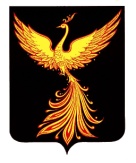 АДМИНИСТРАЦИЯПАЛЕХСКОГО МУНИЦИПАЛЬНОГО РАЙОНААДМИНИСТРАЦИЯПАЛЕХСКОГО МУНИЦИПАЛЬНОГО РАЙОНААДМИНИСТРАЦИЯПАЛЕХСКОГО МУНИЦИПАЛЬНОГО РАЙОНАПОСТАНОВЛЕНИЕПОСТАНОВЛЕНИЕПОСТАНОВЛЕНИЕПоказателиЕд. изм.Ед. изм.ПрогнозПрогнозПрогнозПрогнозПоказателиЕд. изм.Ед. изм.2019201920202021Экономические показатели1. Обрабатывающие производства:млн. руб.436,3436,3454,7454,7487,0в т.ч. металлургическое производство и производство готовых металлических изделиймлн. руб.млн. руб.337,3337,3350,7375,0индекс промышленного производства:%%98,998,999,3102,02. Объем продукции сельского хозяйства в хозяйствах всех категориймлн. руб.млн. руб.436,0436,0444,0468,5индекс производства продукции сельского хозяйства в хозяйствах всех категорий:%%95,695,696,1100,0Производство важнейших видов продукции в натуральном выражении в хозяйствах всех категорий: Зернотоннтонн4336433645784600молокотоннтонн5683568357005750скот и птица (в живом весе)тоннтонн4954955155203. Оборот розничной торговли млн. руб.млн. руб.670,0670,0698,0728,0% к предыдущему году в сопоставимых ценах%%98,498,4100,0100,34. Объем платных услуг населению млн. руб.%млн. руб.%115,0115,0122,0130,5% к предыдущему году в сопоставимых ценах:101,9101,9102,0102,95. Инвестиции в основной капитал за счет всех источников финансирования - всего млн. руб.млн. руб.73,973,9149,3132,4% к предыдущему году в сопоставимых ценах:%%203,5203,5190,684,46. Количество малых предприятийшт.шт.606060607.Среднесписочная численность работников (без внешних совместителей), занятых на малых предприятиях - всеготыс. чел.тыс. чел.0,7500,7500,8000,8008. Оборот малых и средних предприятиймлн. руб.млн. руб.870,0870,0920,0970,0Показатели, характеризующие уровень жизни населения1. Численность постоянного населения (среднегодовая) - всеготыс.чел.тыс.чел.9,49,49,39,21Общий коэффициент рождаемости (человек на 1000 населения)чел.чел.11,4911,4911,8312,05Общий коэффициент смертности (человек на 1000 населения)чел.чел.16,8116,8116,6716,61Коэффициент естественного прироста( человек на 1000 населения)чел.чел.-5,32-5,32-4,84-4,562. Численность трудовых ресурсов.тыс. чел.тыс. чел.4,664,664,544,43. Численность безработных, зарегистрированных в органахгосударственной службы занятостичел.чел.808075704. Уровень зарегистрированной безработицы к трудоспособному населению (на конец года)%%1,71,71,71,65. Фонд начисленной заработной платы всех работниковмлн. руб.млн. руб.570,2570,2600,6627,76. Средняя заработная плата номинальнаяруб.руб.17600176001820019020